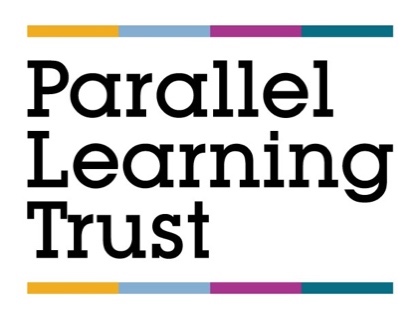 Employment Application Form(for posts that are exempt from the Rehabilitation of Offenders Act 1974).The post you are applying for is EXEMPT from the Rehabilitation of Offenders Act (1974). This means that you are required to give details of any ‘spent’ and ‘unspent’ convictions or pending cases, cautions, bind-over orders, reprimands and final warnings, including dates, the offence(s), sentences, and the court or police force which dealt with the offence.Please see Section H of this form.How to fill in this formRead all the information and guidance notes before you complete this application formType or write neatly in black ink, as this form will be photocopiedWe want to ensure the recruitment process is accessible to disabled applicants, so if you would like us to make any arrangements in this respect please let us knowDo not attach a CV, as it will not be consideredAnswer all the questionsDo not write on the back of pages, if necessary continue on a separate sheet if you do not have enough room for your answersIf you have not heard from us within 4 weeks of the closing date your application for this job has not been successful.Job Applied ForPost Title:Full Name:Do you need permission to work in the UK?Have you ever lived or worked outside the UK? If yes please provide details below:Personal InformationTitle:        Ms.         Miss        Mrs.        Mr.        Other:Surname: 	                 Forenames:Previous Surname (if applicable):Known as/preferred name (if different from above):National Insurance Number: QTS Status and Number (if applicable): Address:Telephone No. Day:Telephone No. Evening:Email address: May we contact you during the day?        Yes         No Do you require a work permit?                  Yes         No  Do you have a current driving licence?     Yes         No Employment HistoryPlease list in order (the most recent first), the organisation(s) you have worked for full and part time, including any relevant voluntary or unpaid work. Please include ALL periods of unemployment.Please continue on a separate A4 sheet if necessary.Breaks in Employment HistoryIf you have had any breaks in employment since leaving school, give details of those periods and your activities during these times e.g. unemployment, raising family, voluntary work, training.Please continue on a separate A4 sheet if necessary.Education and QualificationsPlease give details of your Education – schools, colleges, universities attended and any qualifications obtained, including membership of any professional bodies.Please add additional rows if necessary.Training and DevelopmentPlease tell us about any relevant training or development courses or activities you have taken part in and any qualifications obtained, for example ‘First Aid Certificate’Please add additional rows if necessary. Personal StatementPlease explain how you meet the points on the job description and person specification, and what makes you suitable for this job. Please ensure your responses demonstrate how your knowledge, experience, skills and abilities meet the requirements of the job. This is a very important part of the information you supply us. Please write no more than two sides of A4 (in times roman, font size 11) detailing:Rehabilitation Offenders Act (1974)Please read the guidelines on applying for a post before you complete this section.I am not disqualified from working with children or subject to sanctions imposed by a regulatory body e.g. the General Teaching Council (GTC): Any information given will be kept confidential and will only be considered in relation to the job you are applying for.Signed:                               	Date: ReferencesPlease provide the following information for at least 2 referees. One of which should be your current or most recent employer. Please also provide details of ALL organisations involving working with children or establishments providing services for children. If you have not been employed before, please give details of teachers/ lecturers who know you well enough to comment on your ability to do the job. Friends or relatives must not be used. Full employment histories may be verified as part of our vetting procedures in our ongoing commitment to Safer Recruitment PracticesName: Current/most recent employer: Job Title: Company Name: Address: Tel No.: Email Address: Capacity Known:Current Manager         Previous Manager         Other Name: Preferably another employer: Job Title: Company Name: Address: Tel No.: Email Address: Capacity Known:Current Manager         Previous Manager         Other Name:Job Title: Company Name: Address: Tel No.: Email Address: Capacity Known:Current Manager         Previous Manager         Other Name: Job Title: Company Name: Address: Tel No.: Email Address: Capacity Known:Current Manager         Previous Manager         Other Can we contact your referees prior to interview?Yes         NoEqualities Monitoring FormYour answers will be treated in the strictest confidence. The information you provide will only be used for monitoring purposes and to assist us with improving our recruitment process to ensure we are reaching all sections of the community.DeclarationI confirm that to the best of my knowledge the information given in this employment application is true and correct and can be treated as part of a subsequent contract of employment.Signature:                                                        Date:Employers name and addressDates of employment (with month/year)Dates of employment (with month/year)Job Title and SalaryReason for LeavingFromToTitle:SalaryTitle:SalaryTitle:SalaryTitle:SalaryTitle:SalaryTitle:SalaryTitle:SalaryTitle:SalaryTitle:SalaryTitle:SalarySchool/College/UniversityFrom (mm/yy)To(mm/yy)QualificationGradeDate (mm/yy)ActivityDatesQualificationsSex Male FemaleABOUT YOUWhat is your ethnic group? Please choose one selection from (a) to (f) and then tick the appropriate box to indicate your cultural background.White English/ Welsh/ Scottish/ Northern Irish/ British  Irish Gypsy or Irish Traveller  Any other White backgroundMixed/Multiple ethnic groups White and Black Caribbean  White and Black African  White and Asian  Any other Mixed/Multiple ethnic backgroundAsian/Asian British Indian  Pakistani  Bangladeshi Chinese  Any other Asian backgroundBlack/African/ Caribbean/Black British African  Caribbean Any other Black/ African /Caribbean backgroundOther ethnic group Arab  Any other ethnic group  Prefer not to sayABOUT YOUDo you consider yourself disabled?Do you consider yourself disabled?Do you consider yourself disabled?YesNoABOUT YOUABOUT YOUPlease select your age groupPlease select your age groupPlease select your age groupPlease select your age groupPlease select your age group16 – 19 20 – 29 20 – 29 30 – 39 40 – 49 50 – 59 60 and over ABOUT YOUHow would you describe your sexual orientation? Please tick one box only.How would you describe your sexual orientation? Please tick one box only.How would you describe your sexual orientation? Please tick one box only.Heterosexual/straightGay manGay Woman/LesbianBisexualOtherPrefer not to sayABOUT YOUWhat is your faith/religion/belief? Please tick one box only.What is your faith/religion/belief? Please tick one box only.What is your faith/religion/belief? Please tick one box only.AgnosticJewishAtheistMuslimBuddhistSikhChristianOther. Please specifyHinduPrefer not to say